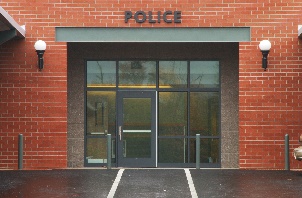   Read, write and match.Example: 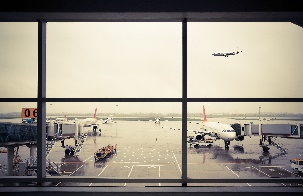 I pick up a package from here. I wear a badge and a uniform here. 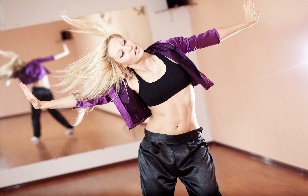 If I break my wrist, I must go here to get a cast. 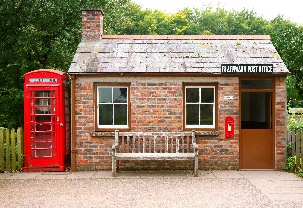 I take care cows, chickens, and pigs. 					      a. 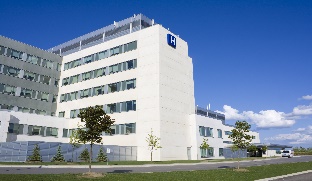 This is where people call if there is a dangerous fire.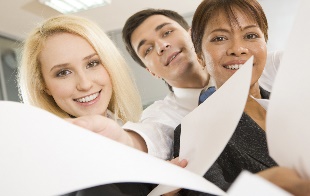 I work on the computer here and complete tasks. I learn how to dance here. 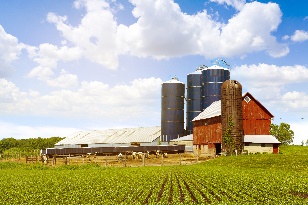 This is where planes land and take off. 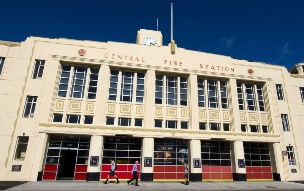 Name: ____________________________    Surname: ____________________________    Nber: ____   Grade/Class: _____Name: ____________________________    Surname: ____________________________    Nber: ____   Grade/Class: _____Name: ____________________________    Surname: ____________________________    Nber: ____   Grade/Class: _____Assessment: _____________________________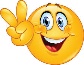 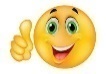 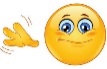 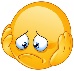 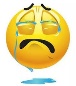 Date: ___________________________________________________    Date: ___________________________________________________    Assessment: _____________________________Teacher’s signature:___________________________Parent’s signature:___________________________